Español 2  -  Trabajo de estante del vocabulario 2.1  -   el trabajo  -  Cartas #1(Shelfwork For The Lesson On Vocabulary 2.1  -  Work  -  Card Sort #1)Empareja las siguientes palabras y frases con las palabras correctas en español. (Match the following words and phrases with the correct words in Spanish.)Español 2  -  Trabajo de estante del vocabulario 2.1  -   el trabajo  -  Cartas #2(Shelfwork For The Lesson On Vocabulary 2.1  -  Work  -  Card Sort #2)Empareja las siguientes palabras con las palabras correctas en español. (Match the following words with the correct words in Spanish.)Español 2  -  Trabajo de estante del vocabulario 2.1  -   el trabajo  -  Cartas #3(Shelfwork For The Lesson On Vocabulary 2.1  -  Work  -  Card Sort #3)Empareja las siguientes palabras con las palabras correctas en español. (Match the following words with the correct words in Spanish.)Español 2  -  Trabajo de estante del vocabulario 2.1  -   el trabajo  -  Cartas #4(Shelfwork For The Lesson On Vocabulary 2.1  -  Work  -  Card Sort #4)Empareja las siguientes preguntas con las respuestas correctas en español. (Match the following questions with the correct responses in Spanish.)Español 2  -  Trabajo de estante del vocabulario 2.1  -   el trabajo  -  #5(Shelfwork For The Lesson On Vocabulary 2.1  -  Work  -  #5)Empareja las siguientes imágenes con las palabras correctas en español. (Match the following images with the correct words in Spanish.)Español 2  -  Trabajo de estante del vocabulario 2.1  -   el trabajo  -  Papel, piedra, tijeras(Shelfwork For The Lesson On Vocabulary 2.1  -  Work  -  Rock, Paper, Scissors)Jugar Papel, piedra, o tijeras con una o dos personas; tienen que jugarlo hasta que alguien gane nueve rondas. Para jugar todos dicen: “uno, dos, tres..” y después la cosa que van a emplear, por ejemplo: “Uno, dos, tres, ¡piedra!” El que gana tiene que decir “¡Piedra vence a tijeras!”, por ejemplo. Si es un empate, digan “¡Empate!” (Play Rock, Paper, Scissors with one or two other people; you have to play it until someone wins 9 rounds. To play, everybody says: “uno, dos, tres..” and then they say the thing they are employing, for example: “Uno, dos, tres, ¡piedras!” The person who wins has to say: “¡Piedra vence a tijeras!”, for example. Of it’s a tie say “¡Empate!”)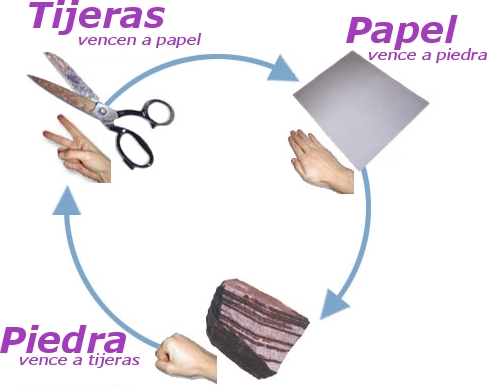 Español 2  -  Trabajo de estante del vocabulario 2.1  -   el trabajo  -  Lucha libre(Shelfwork For The Lesson On Vocabulary 2.1  -  Work  -  Lucha libre)Jugar lucha libre contra otra persona en la mesa baja: (Play lucha libre with another person at the low table:)Para empezar, contar en español “1, 2, 3, 4, 5…¡Voy a ganar!” (To start, count in Spanish “uno, dos, tres, cuatro, cinco…¡Voy a ganar!”)La primera persona que quita la máscara a la otra gana. (The first person to take the mask off the other wins.)El que gana grita: “¡Gané!” (The winner shouts: “¡Gané!”)El que pierde murmura: “Perdí…” (The loser murmurs: “Perdí…”)Español 2  -  Trabajo de estante del vocabulario 2.1  -   el trabajo  -  Lucha libre(Shelfwork For The Lesson On Vocabulary 2.1  -  Work  -  Lucha libre)Jugar lucha libre contra otra persona en la mesa baja: (Play lucha libre with another person at the low table:)Para empezar, contar en español “1, 2, 3, 4, 5…¡Voy a ganar!” (To start, count in Spanish “uno, dos, tres, cuatro, cinco…¡Voy a ganar!”)La primera persona que quita la máscara a la otra gana. (The first person to take the mask off the other wins.)El que gana grita: “¡Gané!” (The winner shouts: “¡Gané!”)El que pierde murmura: “Perdí…” (The loser murmurs: “Perdí…”)Español 2  -  Trabajo de estante del vocabulario 2.1  -   el trabajo  -  Dibujar(Shelfwork For The Lesson On Vocabulary 2.1  -  Work  -  Draw)Dibuja siete de las siguientes cosas y escribe las palabras de las cosas en español al lado de las cosas. (Draw 7 of the following things and write the Spanish words for the things next to the things.)Español 2  -  Trabajo de estante del vocabulario 2.1  -   el trabajo  -  Dibujar(Shelfwork For The Lesson On Vocabulary 2.1  -  Work  -  Draw)Dibuja siete de las siguientes cosas y escribe las palabras de las cosas en español al lado de las cosas. (Draw 7 of the following things and write the Spanish words for the things next to the things.)Español 2  -  Trabajo de estante del vocabulario 2.1  -   el trabajo  -  Dibujar(Shelfwork For The Lesson On Vocabulary 2.1  -  Work  -  Draw)Dibuja siete de las siguientes cosas y escribe las palabras de las cosas en español al lado de las cosas. (Draw 7 of the following things and write the Spanish words for the things next to the things.)Español 2  -  Trabajo de estante del vocabulario 2.1  -   el trabajo  -  Bingo(Shelfwork For The Lesson On Vocabulary 2.1  -  Work  -  Bingo)Jugar Bingo con dos, tres, o cuatro otras personas. Necesitan un líder que dirá las palabras en inglés en voz alta en orden aleatorio. Los jugadores van a escribir 24 de las palabras de esta lista en español en el cartón. El 1º jugador que marca cinco palabras con una X, sean horizontales, verticales, o diagonales, gana y se convierte en la mejor persona en el grupo y en toda la clase. (Play Bingo with two, three, or four other people. You need a leader who will say the words in English out loud in a random order. The players will write 24 words from the following list in Spanish on their board. The 1st player to X out five words, either horizontally, vertically, or diagonally, wins and becomes the best person in the group and in the whole class.)Español 2  -  Trabajo de estante del vocabulario 2.1  -   el trabajo  -  Ahorcado(Shelfwork For The Lesson On Vocabulary 2.1  -  Work  -  Hangman)Jugar Ahorcado con las palabras de este vocabulario que necesites practicar, con una, dos, o tres otras personas. Todos tienen que preguntar por lo menos tres palabras y también adivinar por lo menos tres palabras. Tienen que decir las letras en español. Si necesitas una mini lección sobre cómo se juega, pídesela a don Andrés. (Play Hangman with whichever words from this vocabulary that you need to practice, with 1, 2, or 3 other people. Everybody has to ask at least 3 words and guess at least 3 words. You have to say the letters out loud in Spanish. If you need a mini lesson on how to play, ask don Andrés for one.)Español 2  -  Trabajo de estante del vocabulario 2.1  -   el trabajo  -  Ahorcado(Shelfwork For The Lesson On Vocabulary 2.1  -  Work  -  Hangman)Jugar Ahorcado con las palabras de este vocabulario que necesites practicar, con una, dos, o tres otras personas. Todos tienen que preguntar por lo menos tres palabras y también adivinar por lo menos tres palabras. Tienen que decir las letras en español. Si necesitas una mini lección sobre cómo se juega, pídesela a don Andrés. (Play Hangman with whichever words from this vocabulary that you need to practice, with 1, 2, or 3 other people. Everybody has to ask at least 3 words and guess at least 3 words. You have to say the letters out loud in Spanish. If you need a mini lesson on how to play, ask don Andrés for one.)Español 2  -  Trabajo de estante del vocabulario 2.1  -   el trabajo  -  Cantar(Shelfwork For The Lesson On Vocabulary 2.1  -  Work  -  Sing)En grupos de dos o menos, canta y graba (con la grabadora pequeña que tiene don Andrés) una de estas opciones:toda la letra de una canción en español que te gusta una canción que tú escribes en español con este vocabulariouna canción originalmente en inglés pero cuya letra encontraste traducida al español (nunca puedes usar google translate) (In groups of two or fewer, sing and record [with the little recorder that don Andrés has] one of these options:all the lyrics to a song in Spanish that you likea song in Spanish that you write using this vocabularya song originally in English but whose lyrics you found translated into Spanish [you can never use google translate])Español 2  -  Trabajo de estante del vocabulario 2.1  -   el trabajo  -  Cantar(Shelfwork For The Lesson On Vocabulary 2.1  -  Work  -  Sing)En grupos de dos o menos, canta y graba (con la grabadora pequeña que tiene don Andrés) una de estas opciones:toda la letra de una canción en español que te gusta una canción que tú escribes en español con este vocabulariouna canción originalmente en inglés pero cuya letra encontraste traducida al español (nunca puedes usar google translate) (In groups of two or fewer, sing and record [with the little recorder that don Andrés has] one of these options:all the lyrics to a song in Spanish that you likea song in Spanish that you write using this vocabularya song originally in English but whose lyrics you found translated into Spanish [you can never use google translate])Español 2  -  Trabajo de estante del vocabulario 2.1  -   el trabajo  -  Quizlet(Shelfwork For The Lesson On Vocabulary 2.1  -  Work  -  Quizlet)Usando Quizlet, crea cartas educativas en inglés y español de todas las palabras de las secciones de vocabulario menos las preguntas en los apuntes; luego márcalo en la hoja. (Using Quizlet, create flashcards in English and Spanish of all the words in the vocabulary sections of the notes except the questions; then check it off on the sheet.)Español 2  -  Trabajo de estante del vocabulario 2.1  -   el trabajo  -  Quizlet(Shelfwork For The Lesson On Vocabulary 2.1  -  Work  -  Quizlet)Usando Quizlet, crea cartas educativas en inglés y español de todas las palabras de las secciones de vocabulario menos las preguntas en los apuntes; luego márcalo en la hoja. (Using Quizlet, create flashcards in English and Spanish of all the words in the vocabulary sections of the notes except the questions; then check it off on the sheet.)Español 2  -  Trabajo de estante del vocabulario 2.1  -   el trabajo  -  Quizlet(Shelfwork For The Lesson On Vocabulary 2.1  -  Work  -  Quizlet)Usando Quizlet, crea cartas educativas en inglés y español de todas las palabras de las secciones de vocabulario menos las preguntas en los apuntes; luego márcalo en la hoja. (Using Quizlet, create flashcards in English and Spanish of all the words in the vocabulary sections of the notes except the questions; then check it off on the sheet.)Español 2  -  Trabajo de estante del vocabulario 2.1  -   el trabajo  -  Quizlet(Shelfwork For The Lesson On Vocabulary 2.1  -  Work  -  Quizlet)Usando Quizlet, crea cartas educativas en inglés y español de todas las palabras de las secciones de vocabulario menos las preguntas en los apuntes; luego márcalo en la hoja. (Using Quizlet, create flashcards in English and Spanish of all the words in the vocabulary sections of the notes except the questions; then check it off on the sheet.)Bottom of FormEspañol 2  -  Trabajo de estante del vocabulario 2.1  -   el trabajo  -  Crucigrama #1(Shelfwork For The Lesson On Vocabulary 2.1  -  Work  -  Crossword #1)Hacer este crucigrama sobre el trabajo en la hoja. (Do this crossword on work on the sheet.)Español 2  -  Trabajo de estante del vocabulario 2.1  -   el trabajo  -  Crucigrama #2(Shelfwork For The Lesson On Vocabulary 2.1  -  Work  -  Crossword #2)Hacer este crucigrama sobre las cosas del trabajo en la hoja. (Do this crossword on work related things on the sheet.)Español 2  -  Trabajo de estante del vocabulario 2.1  -   el trabajo  -  Traducir(Shelfwork For The Lesson On Vocabulary 2.1  -  Work  -  Translate)Escribe las siguientes oraciones en español. (Write the following sentences in Spanish in your binder.)Do you work now, and where?No, I don’t work because I’m rich.Why are you rich?Because why not.What job do you want to do when you’re older and why?I want to be a teacher because I don’t like money.What do you need to do to get that job?Nothing.What do you want to do after high school and why?After high school I want to be president because why not.Where do you want to live after college and why?I want to live in Mexico because why not.What is success?Success is when you’re not in Canada.How much money do you have to make to be happy and why?You have to make $0 dollars a year; to be happy is a choice (una decision).What do your parents do?My mom is a lawyer and my dad is a dentist.Do you want to have the same job as your parents or no and why?No, I want to be president because why not.What is the worst job in the world and why?The worst job in the world is a miner because you can’t breathe (respirar).Español 2  -  Trabajo de estante del vocabulario 2.1  -   el trabajo  -  Símbolos de gramática(Shelfwork For The Lesson On Vocabulary 2.1  -  Work  -  Grammar Symbols)Dibujar y colorear el símbolo de gramática correcto encima de las palabras de estas oraciones. (Draw and color the correct grammar symbol over the words in these sentences.)Yo     soy        banquero,  pero       tú       eres          profesor    y    tu    mamá    es     científica.¿Quieres          ser    presidente    algún     día?    No,    quiero    ser    peluquero,        caramba.¿Cuál     es    el   mejor    trabajo,   bloguero    o     enfermera?    No     sé,      caramba.Español 2  -  Trabajo de estante del vocabulario 2.1  -   el trabajo  -  Símbolos de gramática(Shelfwork For The Lesson On Vocabulary 2.1  -  Work  -  Grammar Symbols)Dibujar y colorear el símbolo de gramática correcto encima de las palabras de estas oraciones. (Draw and color the correct grammar symbol over the words in these sentences.)Yo     soy        banquero,  pero       tú       eres          profesor    y    tu    mamá    es     científica.¿Quieres          ser    presidente    algún     día?    No,    quiero    ser    peluquero,        caramba.¿Cuál     es    el   mejor    trabajo,   bloguero    o     enfermera?    No     sé,      caramba.Español 2  -  Trabajo de estante del vocabulario 2.1  -   el trabajo  -  Conjugar #1(Shelfwork For The Lesson On Vocabulary 2.1  -  Work  -  Conjugate #1)Escribir las formas correctas de los siguientes verbos en español. (Write the correct forms of the following verbs in Spanish.)Español 2  -  Trabajo de estante del vocabulario 2.1  -   el trabajo  -  Conjugar #2(Shelfwork For The Lesson On Vocabulary 2.1  -  Work  -  Conjugate #2)Escribir las formas correctas de los siguientes verbos en español. (Write the correct forms of the following verbs in Spanish.)Español 2  -  Trabajo de estante del vocabulario 2.1  -   el trabajo  -  Conjugar en la computadora(Shelfwork For The Lesson On Vocabulary 2.1  -  Work  -  Conjugate On The Computer)Ve a la página es.conjug.com; conjuga los siguientes verbos por lo menos 23 veces: (Go to the site es.conjug.com; conjugate the following verbs at least 23 times:)creerobtenerperderdespedirhacerestarfingirquererganarEspañol 2  -  Trabajo de estante del vocabulario 2.1  -   el trabajo  -  Conjugar en la computadora(Shelfwork For The Lesson On Vocabulary 2.1  -  Work  -  Conjugate On The Computer)Ve a la página es.conjug.com; conjuga los siguientes verbos por lo menos 23 veces: (Go to the site es.conjug.com; conjugate the following verbs at least 23 times:)creerobtenerperderdespedirhacerestarfingirquererganarEspañol 2  -  Trabajo de estante del vocabulario 2.1  -   el trabajo  -  Actividad auditiva #1(Shelfwork For The Lesson On Vocabulary 2.1  -  Work  -  Listening Activity #1)Mira los videos de la siguiente página y contesta las preguntas que siguen en español: (Watch the videos on the following site and answer the questions in Spanish:)www.laits.utexas.edu/spe/int12.htmlMatías O.¿De dónde es Matías?¿Cuántos años tiene?¿Qué tipo de empresa (business) tiene?¿Por cuántos años dura (does it last) su carrera (major)?Regina R.¿De dónde es Regina?¿Qué dos trabajos tiene?¿Qué le gusta?¿Por cuántos años vivió (did she live) en Brasil?¿Qué país (country) le gustó más?Clarena L.¿De dónde es Clarena?¿Cuál es su trabajo?¿Qué le fascina (fascinates her)?Katherine B.¿De dónde es Katherine?¿Qué hace su esposo (husband)?¿Qué estudió (did she study) en Costa Rica?¿Qué está aprendiendo (is she learning) ahora?Español 2  -  Trabajo de estante del vocabulario 2.1  -   el trabajo  -  Actividad auditiva #2(Shelfwork For The Lesson On Vocabulary 2.1  -  Work  -  Listening Activity #2)Mira los videos de la siguiente página y contesta las preguntas que siguen en español: (Watch the videos on the following site and answer the questions in Spanish:)www.laits.utexas.edu/spe/adv01.htmlDeyisbeth H.¿Cuál es su (her) trabajo?¿Con qué tipo (With what type) de programas de los niños trabaja (does she work)?¿Qué otra parte (other part) del trabajo tiene que manejar (does she have to manage)?Clarena L.¿Cuál fue (was) su último (her last) trabajo?¿Por qué le gustaba mucho (did she like alot) su último (her last) trabajo?¿Cómo es la vida de maestros (teachers’ life) en la universidad?Medardo C.¿Qué trabajo tenía (did he have) antes de (before) venir (coming) a Austin?¿Qué hace el editor normalmente si hay alguna (some) duda (doubt)?Luis A.¿Cuál es su (his) trabajo?¿Cuál es su maestría (Master’s Degree)?Español 2  -  Trabajo de estante del vocabulario 2.1  -   el trabajo  -  Canción(Shelfwork For The Lesson On Vocabulary 2.1  -  Work  -  Song)Escucha esta canción en una computadora y escribe las palabras que faltan en la hoja. (Listen to this song on a computer and write the missing words on the sheet.)Grupo: Wagner Pá & Brazuca MatracaTítulo: La folíaPaís: Brasil / EspañaGénero: Loungebit.ly/2PoOIUrEspañol 2  -  Trabajo de estante del vocabulario 2.1  -   el trabajo  -  Canción(Shelfwork For The Lesson On Vocabulary 2.1  -  Work  -  Song)Escucha esta canción en una computadora y escribe las palabras que faltan en la hoja. (Listen to this song on a computer and write the missing words on the sheet.)Grupo: Wagner Pá & Brazuca MatracaTítulo: La folíaPaís: Brasil / EspañaGénero: Loungebit.ly/2PoOIUrEspañol 2  -  Trabajo de estante del vocabulario 2.1  -   el trabajo  -  Grabar vocabulario(Shelfwork For The Lesson On Vocabulary 2.1  -  Work  -  Record Vocabulary)Grabarte diciendo todas las palabras de vocabulario en español de todas las secciones de los apuntes, repitiéndolas dos veces. (Record yourself saying out loud all the words in Spanish from all the sections in the notes, repeating them all twice.)Español 2  -  Trabajo de estante del vocabulario 2.1  -   el trabajo  -  Grabar vocabulario(Shelfwork For The Lesson On Vocabulary 2.1  -  Work  -  Record Vocabulary)Grabarte diciendo todas las palabras de vocabulario en español de todas las secciones de los apuntes, repitiéndolas dos veces. (Record yourself saying out loud all the words in Spanish from all the sections in the notes, repeating them all twice.)Español 2  -  Trabajo de estante del vocabulario 2.1  -   el trabajo  -  Grabar vocabulario(Shelfwork For The Lesson On Vocabulary 2.1  -  Work  -  Record Vocabulary)Grabarte diciendo todas las palabras de vocabulario en español de todas las secciones de los apuntes, repitiéndolas dos veces. (Record yourself saying out loud all the words in Spanish from all the sections in the notes, repeating them all twice.)Español 2  -  Trabajo de estante del vocabulario 2.1  -   el trabajo  -  Grabar vocabulario(Shelfwork For The Lesson On Vocabulary 2.1  -  Work  -  Record Vocabulary)Grabarte diciendo todas las palabras de vocabulario en español de todas las secciones de los apuntes, repitiéndolas dos veces. (Record yourself saying out loud all the words in Spanish from all the sections in the notes, repeating them all twice.)Español 2  -  Trabajo de estante del vocabulario 2.1  -   el trabajo  -  Grabar respuestas(Shelfwork For The Lesson On Vocabulary 2.1  -  Work  -  Record Answers)Grabarte contestando estas preguntas en español. (Record yourself answering these questions in Spanish.)Español 2  -  Trabajo de estante del vocabulario 2.1  -   el trabajo  -  Grabar preguntas(Shelfwork For The Lesson On Vocabulary 2.1  -  Work  -  Record questions)Grabarte contestando estas preguntas en español. (Record yourself answering these questions in Spanish.)Español 2  -  Trabajo de estante del vocabulario 2.1  -   el trabajo  -  Grabar una conversación(Shelfwork For The Lesson On Vocabulary 2.1  -  Work  -  Record A Conversation)Grabar una conversación preguntando y después contestando estas preguntas en español con otra persona. (Record a conversation asking and then answering these questions in Spanish with another person.)Español 2  -  Trabajo de estante del vocabulario 2.1  -   el trabajo  -  Grabar una conversación(Shelfwork For The Lesson On Vocabulary 2.1  -  Work  -  Record A Conversation)Grabar una conversación preguntando y después contestando estas preguntas en español con otra persona. (Record a conversation asking and then answering these questions in Spanish with another person.)Español 2  -  Trabajo de estante del vocabulario 2.1  -   el trabajo  -  Grabar otra conversación(Shelfwork For The Lesson On Vocabulary 2.1  -  Work  -  Record Another Conversation)Grabar otra conversación preguntando y después contestando estas preguntas en español con otra persona. (Record another conversation asking and then answering these questions in Spanish with another person.)Español 2  -  Trabajo de estante del vocabulario 2.1  -   el trabajo  -  Grabar otra conversación(Shelfwork For The Lesson On Vocabulary 2.1  -  Work  -  Record Another Conversation)Grabar otra conversación preguntando y después contestando estas preguntas en español con otra persona. (Record another conversation asking and then answering these questions in Spanish with another person.)Español 2  -  Trabajo de estante del vocabulario 2.1  -   el trabajo  -  Cuento de Juan(Shelfwork For The Lesson On Vocabulary 2.1  -  Work  -  Juan Story)Lee el siguiente cuento y contesta las preguntas que siguen en español. (Read the following story and answer the questions after in Spanish.)Un día Juan se despertó pobre. (One day Juan woke up poor.)“Eh, pero…¡¿qué pasa?!” gritó, “¿¿¡¡Dónde estoy!!??” gritó más fuerte, “¿¿¿¡¡¡Este no es mi dormitorio!!!??? ¡¡¡¡¿¿¿¿Esta no es mi casa????!!!!” gritó aún más fuerte. (“Uh, hey…what’s happening?!” he shouted, “Where am I!!??” he shouted louder, “This isn’t my room!!!??? This isn’t my house????!!!!” he shouted even louder.)Efectivamente, su casa era mucho más pequeña, su cuarto era mucho más pequeño, su cama era mucho más pequeña. Y, peor que todo para él, su celular era muchísimo más pequeño. (In effect, his house was much smaller, his room was much smaller, his bed was much smaller. And, worst of all for him, his cell phone was much smaller.)“¡¡¡¡¡Argghh!!!!!” gritó. (“Argghh!!!!!” he shouted.)De repente, hubo una explosión de fuegos artificiales y un montón de humo, y salió un billete de dólar estadounidense enorme en medio de su cuarto. (Suddenly, there was a huge explosion of fireworks and a ton of smoke, and out came an enormous U.S. dollar in the middle of his room.)“¡¡Ibrahim Lincoln!!” gritó Juan, “¿¿¡¡Qué haces aquí en mi cuarto!!??” (“Abraham Lincoln!!” shouted Juan, “What are you doing in my room!!??”)“Eh…yo soy Jorge Washington…” replicó el billete. (“Uh…I’m George Washington…” replied the dollar bill.)“¿?” (“?”)“El primer presidente de los EEUU…” (“The first president of the U.S….”)“…” (“…”)“Ugggghhhh…..” respondió el billete de $1, “Mira, imbécil, yo represento el dinero. ¿Sabes? ¿La cosa que las personas necesitan para comprar cosas?” (“Ugggghhhh…..” responded the dollar bill, “Look, fool, I represent money, right? The thing people need to buy things?”)“…” (“…”)“¿¡En serio!?” gritó el billete, “Déjame explicártelo en términos que incluso tú puedes entender: si no tienes mucho de mí, no tienes un celular grande.” (“Seriously!?” shouted the dollar, “Let me explain it to you in terms that even you can understand: if you don’t have much of me, you don’t have a big cellphone.”)“¡Ay! ¡¡Necesito más de ti!! ¡¡¡Te amo!!!” suplicó Juan. (“Whoa! I need more of you!! I love you!!!” begged Juan.)“Claro que me amas, tonto. Es por eso que vine aquí para enseñarte una lección. Me amas demasiado. Pero, no quieres trabajar mucho ni obtener un buen trabajo para ganar más dinero.” (“Of course you love me, moron. That’s why I came here to teach you a lesson. You love me too much. But, you don’t want to work much or get a good job to earn more money.”)“¡Pero quiero no hacer nada y ganar mucho dinero!” protestó. (“But I want to do nothing and make a lot of money!” he protested.)	“Mira, vagabundo, el mundo no funciona así. A menos que nazcas rico, o que te cases con una persona rica. O que ganes la lotería.” (“Look, bum, the world doesn’t work like that. Unless you’re born rich, o you marry a rich person. Or you win the lottery.”)“¡¡Yo quiero todo eso!! ¡¡¡Ahora!!!” (“I want all that!! Now!!!”)“No.” (“No.”)“Espera, ¿no es cierto que sólo seas una representación de papel de valor sobre la cual dos personas o partes se han puesto de acuerdo? Y que, de cierto modo, ¿tu valor es completamente arbitrario, o sea, si todas las partes involucradas deciden que ya no aceptarán tu valor, ya no vales nada? No serías más que papel…” pensó Juan filosóficamente. (“Wait, isn’t it true that you’re only a paper representation of value upon which two people or parties have agreed? And, in a certain way, your worth is completely arbitrary, in other words, if the two interested parties decide to no longer accept your value, you are worth nothing? You would be nothing more than paper…” thought Juan philosophically.)“Eh, Juancito…no me gusta cómo estás hablando…esto es América…no puedes cambiar cómo apreciamos tanto el dólar…es la cosa más importante de la vida…” se defendió el billete. (“Uh, Juanny…I don’t like the way you’re talking…this is America…you can’t change how much we value the dollar…it’s the most important thing in life…” the dollar defended itself.)“Y también,” siguió Juan, “Actualmente nadie usa los billetes. Pronto desaparecerás…” (“And also,” continued Juan, “Currently nobody is using bills. You’ll disappear soon…”)“¡¡Incorrecto!! ¡¡¡Todavía existo de forma virtual!!!” siguió defendiéndose el dólar. (“Incorrect!! I’ll still exist virtually!!!” the dollar continued defending itself.)“Así que tienes aún menos valor: sólo existes como unos números en algún servidor en una computadora en un cuarto no sé dónde. Si ese servidor desaparece o se desconecta, tú desapareces…” (“So you have even less worth: you only exist as some numbers on some server on some computer who knows where. If that server disappears or is disconnected, you disappear…”)“¡¡Mentiras!! ¡¡¡Siempre existiré!!! ¡¡¡¿Qué harían los seres humanos sin mí?!!!” preguntó el billete. (“Lies!! I’ll always exist!!! What will humans do without me?!!!” asked the bill.)“Pues, no sé…¿ser felices?” ofreció Juan. (“Well, I don’t know…be happy?” offered Juan.)“¡¡Incorrecto!! ¡¡¡Me necesitan para ser felices!!! ¡¡¡¡Puedes comprar la felicidad!!!! ¡Mírate a ti, estás desesperado ahora que ya no eres rico y que tienes un celular pequeño!” (“Incorrect!! You need me to be happy!!! You can buy happiness!!!! Look at you, you’re hopeless now that you’re not rich and you have a small cellphone!”)Y con eso el dólar explotó, y la explosión que resultó encendió el cuarto de Juan, quemando la cama, el cuarto, y toda la casa. Ah, y también el celular. (And with that the dollar exploded, and the resulting explosion ignited Juan’s room, burning his bed, his room, and his whole house. Oh yeah, and his cellphone.) ¡Pobre Juan! (Literalmente.) (Poor Juan! [Literally.])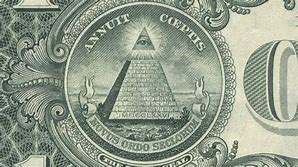 Contesta las siguientes preguntas en español. (Answer the following questions in Spanish.)¿Cómo se despertó Juan? (How did Juan wake up?)¿Cuáles son las cuatro cosas que eran más pequeñas cuando se despertó Juan? (What are the four things that were smaller when Juan woke up?)¿Qué cosa aparece esta vez? (What thing shows up this time?)¿Juan grita mucho o no? (Does Juan shout a lot or not?)¿Cuál es el presidente de EEUU que aparece en el billete del dólar? (What U.S. president appears on the dollar bill?)¿Qué quiere hacer Juan para ganar dinero? (What does Juan want to do to earn money?)Según Juan, ¿cómo puede tener valor el dinero? (According to Juan, how does money have value?)¿Qué dice Juan que pueden hacer las personas si no existe el dinero? (What does Juan say people can do if money doesn’t exist?)¿Qué se quema al final del cuento? (What burns at the end of the story?)¿Se muere Juan? (Does Juan die?)Español 2  -  Trabajo de estante del vocabulario 2.1  -   el trabajo  -  Lectura(Shelfwork For The Lesson On Vocabulary 2.1  -  Work  -  Reading)Lee el siguiente artículo y contesta las preguntas que siguen en español. (Read the following article and answer the questions after in Spanish.)Los 12 peores empleos del mundoEscrito por Eric OropezaHay personas que creen que tienen el peor trabajo del mundo porque su jefe (boss) es una persona poco considerada (inconsiderate) o porque ganan muy pocos ingresos (income). Pero es un hecho (fact) que deben estar exagerando (they’re probably exaggerating). Alrededor del (Around) planeta existen empleos que son considerados como los peores del mundo. 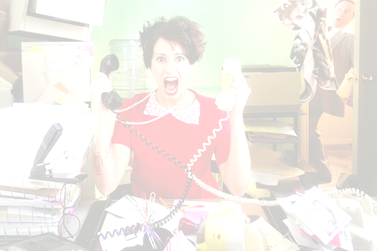 Recolector de desechos (Waste collector) en baños portátiles (Porta-potties)Seguramente (Surely) has visto (you’ve seen) en los eventos públicos y en algunas (some) calles (streets) este tipo de baños móviles, pero te has preguntado (you’ve asked yourself): ¿Quién se encarga (is incharge) de su limpieza (its cleaning)? Pues existen personas que se encuentran dedicadas (that are dedicated) a esta actividad. Tienen una manguera (hose) conectada a un camión (truck) recolector de desechos que después se tira (throws) al drenaje (drainage). El olor (The smell) definitivamente no es nada agradable (is certainly not pleasant) y es peor (worse) cuando este tipo de espacios se tapan (are covered / obstructed), deben meter (they have to stick in) una manguera a presión (pressure washer) para destaparlos (to uncover / open them).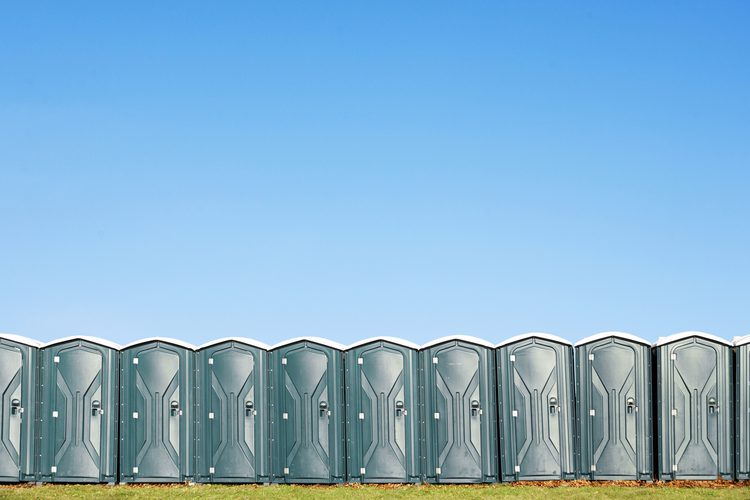 Conejillos de indias para mosquitos (Mosquito Guinea Pigs [Test Subjects])El Anopheles Darlingi es el mosquito que transmite la malaria. Para conocer (To get to know) las características acerca de este insecto, algunos científicos en Brasil tuvieron que hacer pruebas (had to do tests). Lo curioso de todo este asunto (The curious thing about the whole deal) es que deben ser ellos mismos quien las hagan (they had to do it themselves), ya que (because) el mosquito no pica (doesn’t sting) a otro tipo de animal. La carne humana (Human flesh) es el atractivo ideal para estos insectos.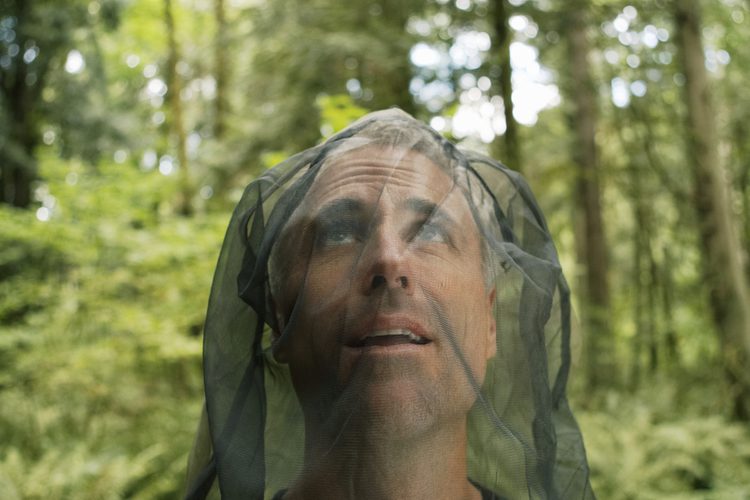 Oledores de cuerpos (Body Smellers)Los desodorantes (Deodorants) y demás (other) productos que utilizas en la piel (you use on the skin), antes de salir al mercado (going on the market), deben de ser probados (have to be tested). Para ello (In order to do that), existen una serie de exámenes de calidad (quality tests) que les hacen. De ahí (That results in) este (this) trabajo: a algunas (some) personas se les hace entrega del producto para que lo utilicen (they give them the product so they can use it) y posteriormente (later on) los oledores se encargan de realizar (are in charge of carrying out) pruebas de olfato (smelling tests) para comprobar (to prove) su efectividad. Es lógico que lo llevan a cabo (they carry it out) en condiciones extremas, como por ejemplo (for example): después de haber sudado (having sweated) mucho o de un día de no volvérselo a poner (after not using it again) para así medir (in order to measure) la efectividad.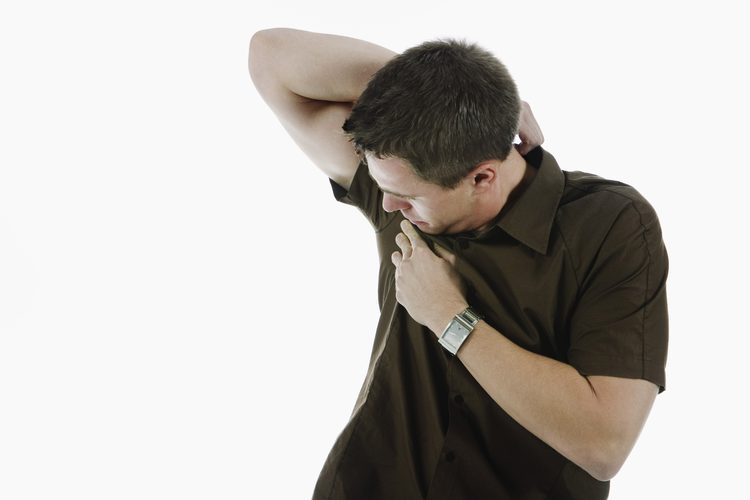 Limpiador de goma de mascar (Chewing Gum Cleaner)Alguna vez (Some time) has visto (you’ve seen) o has tirado (you’ve thrown) un chicle (gum) en la calle (street). Pues así como los dejas (just like you leave it there), también existen personas que se dedican a levantarlos (their job is to pick it up). Ellos llevan (carry) una especie (type) de espátula, la cual (which), al momento de ver una goma de mascar pegada en el piso (stuck on the ground), en una banca (bench) o en alguna superficie (some surface) tienen la consigna de levantarla (the obligation to get it off). Si no existieran estas personas habría (there would be) millones de chicles pegados en el suelo (ground) de todo el planeta.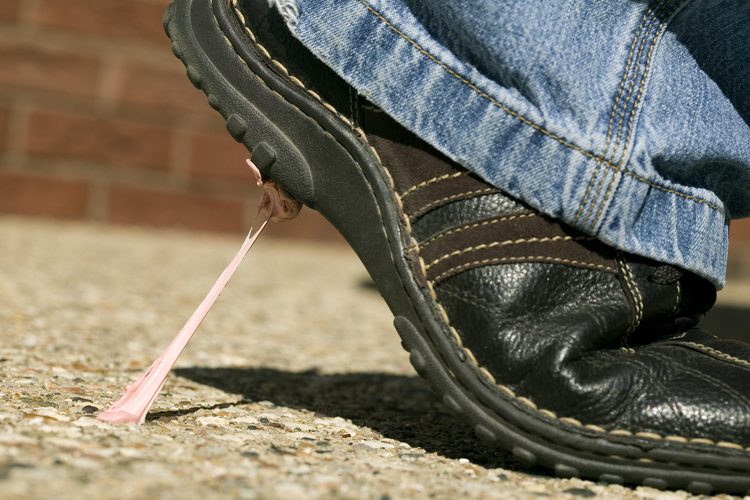 Recogedor de animales muertos (Dead Animal Picker Upper)¿Te ha ocurrido (Have you ever) que vas en la carretera (gone on the highway) y ves algún animalito que atropellaron (that has been run over)? Pues hay personas que su trabajo consiste en esto. Ellos se encargan (in charge of) de inspeccionar las principales (main) carreteras de su país a bordo de un transporte (in some vehicle), el cual, cuando ven alguno muerto (a dead one) se detienen a recogerlo (they stop to pick it up). Posteriormente lo vierten (they dump it) en un contenedor especial para animales muertos. Estos puestos de trabajo los suelen asignar (they usually assign them) las autoridades gubernamentales para despejar (clear up) las carreteras.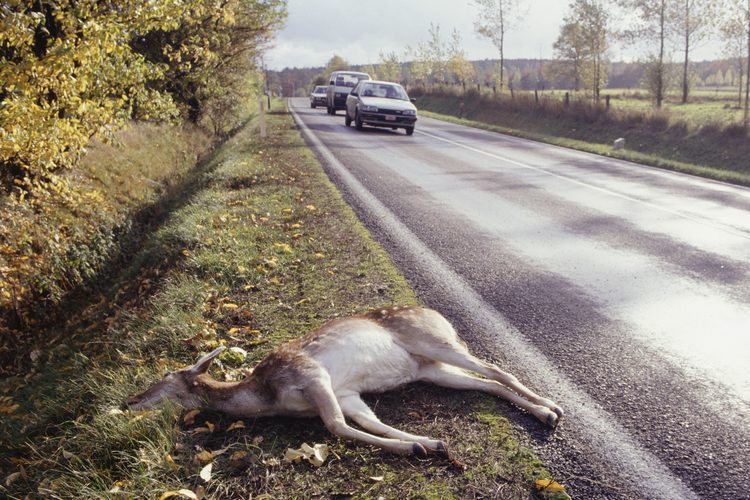 Contesta las siguientes preguntas en español. (Answer the following questions in Spanish.)De estos cinco trabajos, ¿cuál es el peor en tu opinión, y por qué?¿Cómo sacan (take out) los desechos de los baños portátiles?¿Cómo es el olor de los baños portátiles?¿Por qué necesitan personas para las pruebas con los mosquitos?¿Cómo prueban (test) el olor de los desodorantes?¿Qué usan los trabajadores para sacar chicle de las superficies?¿Dónde ponen los cuerpos de los animales muertos?Español 2  -  Trabajo de estante del vocabulario 2.1  -   el trabajo  -  Investigación(Shelfwork For The Lesson On Vocabulary 2.1  -  Work  -  Research)Investigar lo siguiente en inglés o en español, y después resúmelo abajo en español: (Research the following in English or Spanish, and then summarize it below in Spanish:)Escoge cuatro países hispanohablantes, e investiga cuáles son cuatro de los trabajos más comunes allí. (Choose a Spanish-speaking country, and research what 4 of the most common jobs there are.) Resumen: (Summary:)En _________________, los cuatro trabajos más comunes son…: En _________________, los cuatro trabajos más comunes son…: En _________________, los cuatro trabajos más comunes son…: En _________________, los cuatro trabajos más comunes son…: Español 2  -  Trabajo de estante del vocabulario 2.1  -   el trabajo  -  Ensayo(Shelfwork For The Lesson On Vocabulary 2.1  -  Work  -  Essay)Escribe un ensayo sobre tus opiniones sobre el trabajo. (Write an essay about your opinions about jobs.)Escribe esto en español a doble espacio. (Write this in Spanish double-spaced.)Escribe por lo menos 100 palabras. (Write at least 100 words.)Incluye por lo menos 5 frases transicionales (Include at least 5 transitional phrases)Incluye por lo menos todos estos detalles, pero puedes añadir más. (Include all these details, but you can also add more.)Do you work and where?Is being a students a job or not and why?What job do you want when you’re older and why?Where do you want to go to college and why?Where do you want to live after college and why?What do your parents do?Do you want the same job as your parents or no and why?What is the worst job in the world and why?Español 2  -  Trabajo de estante del vocabulario 2.1  -   el trabajo  -  Ensayo(Shelfwork For The Lesson On Vocabulary 2.1  -  Work  -  Essay)Escribe un ensayo sobre tus opiniones sobre el trabajo. (Write an essay about your opinions about jobs.)Escribe esto en español a doble espacio. (Write this in Spanish double-spaced.)Escribe por lo menos 100 palabras. (Write at least 100 words.)Incluye por lo menos 5 frases transicionales (Include at least 5 transitional phrases)Incluye por lo menos todos estos detalles, pero puedes añadir más. (Include all these details, but you can also add more.)Do you work and where?Is being a students a job or not and why?What job do you want when you’re older and why?Where do you want to go to college and why?Where do you want to live after college and why?What do your parents do?Do you want the same job as your parents or no and why?What is the worst job in the world and why?Español 2  -  Trabajo de estante del vocabulario 2.1  -   el trabajo  -  Conversación(Shelfwork For The Lesson On Vocabulary 2.1  -  Work  -  Conversation)Ten una conversación con don Andrés contestando estas preguntas; usa por lo menos 5 muletillas. (Have a conversation with don Andrés answering these questions; use at least 5 filler words.)Español 2  -  Trabajo de estante del vocabulario 2.1  -   el trabajo  -  Conversación(Shelfwork For The Lesson On Vocabulary 2.1  -  Work  -  Conversation)Ten una conversación con don Andrés contestando estas preguntas; usa por lo menos 5 muletillas. (Have a conversation with don Andrés answering these questions; use at least 5 filler words.)Español 2Trabajo de estante del vocabulario 2.1Questions And AnswersPreguntas y respuestasDo you work now, and where?¿Trabajas ahora, y dónde?No, I don’t work because I’m lazy and greedy.No, no trabajo porque soy perezoso y codicioso.What job do you want to do when you’re older and why?¿Qué trabajo quieres tener cuando seas mayor y por qué?I want to be a politician because I like people.Quiero ser político porque me gustan las personas.What do you need to do to get that job?¿Qué necesitas hacer para obtener ese empleo?I need to go to college and have connections.Necesito ir a la universidad y tener conexiones.What are you most interested in and why?¿Qué te interesa más y por qué?I’m interested in science and money.Me interesan la ciencia y el dinero.Is being a student a job or not and why?¿Ser estudiante es un trabajo o no y por qué?Being a student is not a job because you don’t earn anything.Ser estudiante no es un trabajo porque no ganas nada.Is what you learn now going to help you later in life or not, and why?¿Lo que aprendes ahora te va a ayudar en el futuro o no, y por qué?Yes, because all my classes are fantastic.Sí, porque todas mis clases son fantásticas.What do you want to do after high school and why?¿Qué quieres hacer después del colegio y por qué?After high school I want to be a doctor because I like to help people.Después del colegio quiero ser doctor porque me gusta ayudar a la gente.Where do you want to go to college and why?¿A qué universidad quieres asistir y por qué?I want to go to college in Europe because that is different.Quiero asistir a la universidad en Europa porque es diferente.Where do you want to live after college and why?¿Dónde quieres vivir después de la universidad y por qué?I want to live in Canada because I can be a mailman there.Quiero vivir en Canadá porque puedo ser cartero allí.To be successful is it more important to work hard or to have connections, and why?Para tener éxito, ¿es más importante trabajar duro o tener conexiones, y por qué?It’s more important to work hard, because you are a better person.Es más importante trabajar duro porque eres una mejor persona.What is success?¿Qué es el éxito?Success is when you’re not greedy and miserable.El éxito es cuando no eres codicioso y miserable.How much money do you have to make to be happy and why?¿Cuánto dinero tienes que ganar para ser feliz y por qué?You have to make $75,000 dollars a year.Tienes que ganar $75.000 dólares al año.What do your parents do?¿A qué se dedican tus padres?My mom is the president and my dad is a truck driver.Mi mamá es la presidenta y mi papá es camionero.Do you want to have the same job as your parents or no and why?¿Quieres tener el mismo trabajo que tus papás o no y por qué?No, I want to be a lawyer because I like to yell.No, quiero ser abogado porque me gusta gritar.What is the worst job in the world and why?¿Cuál es el peor trabajo del mundo y por qué?The worst job in the world is a journalist because people believe fake news now.El peor trabajo del mundo es periodista porque las personas creen las noticias falsas ahora.What’s your job?¿Cuál es tu trabajo? I’m a spy.Soy espía.What do you do for a living?¿A qué te dedicas?I’m a firewoman.Soy bombera.Careers / OccupationsLos trabajos / los empleosjournalistel periodistateacherel maestrogarbage manel basurerogarbage womanla basurerapresidentel presidentepoliticianel políticohedge fund managerel gerente de fondos de coberturamailmanel carteromailwomanla mujer carterofarmerel granjerovagabondel vagabundotrust fund childel niño del fondo fiduciarioscientistel científicospyel espíasecretaryel secretariopilotel pilotofemale pilotla pilotofishermanel pescadordoctorel doctor / el médicolawyerel abogadopolice officerel policíatruck driverel camionerofiremanel bomberobusinessman el hombre de negociosbusinesswomanla mujer de negociosbusinessperson la persona de negociosnurseel enfermeroengineerel ingenierohair stylistel estilistabarberel peluquerobuilderel constructorbankerel banqueroartistel artistamusicianel músicoprogrammerel programadorminerel minerochefel chef / el cocineromechanicel mecánicosoccer playerel futbolistatennis playerel jugador de tenisfootball playerel jugador de fútbol americanosoldierel soldadodentistel dentistawriterel escritorbloggerel bloguerovloggerel vlogueroJob ThingsLas cosas del trabajohigh schoolel colegiocollegela universidadinternshipel periodo de prácticasdegreeel títulodiplomael diplomajobel trabajo / el empleo / el puesto / la ocupacióncareerla carreraskillslas habilidades / las destrezassuccessel éxitotrainingel entrenamientovalue / worthel valorto worktrabajarto be tiredestar cansadoto applysolicitarto getobtenerto earnganarto loseperderto fakefingirto learnaprenderto changecambiarto hirecontratarto firedespedirqualifiedcalificadosuccessfulexitosorichricopoorpobrelazyperezosogreedycodiciosohard-workingtrabajadorunemployeddesempleadomoneyel dinerodollarel dólarcentel centavodebtla deudabettermejorworsepeorhappyfelizsadtristemiserable abatidoPreguntas Respuestas¿Trabajas ahora, y dónde?No, no trabajo porque soy perezosos y codicioso.¿Qué trabajo quieres tener cuando seas mayor y por qué?Quiero ser político porque me gustan las personas.¿Qué necesitas hacer para obtener ese empleo?Necesito ir a la universidad y tener conexiones.¿Qué te interesa más y por qué?Me interesan la ciencia y el dinero.¿Ser estudiante es un trabajo o no y por qué?Ser estudiante no es un trabajo porque no ganas nada.¿Lo que aprendes ahora te va a ayudar en el futuro o no, y por qué?Sí, porque todas mis clases son fantásticas.¿Qué quieres hacer después del colegio y por qué?Después del colegio quiero ser doctor porque me gusta ayudar a la gente.¿A qué universidad quieres asistir y por qué?Quiero asistir a la universidad en Europa porque es diferente.¿Dónde quieres vivir después de la universidad y por qué?Quiero vivir en Canadá porque puedo ser cartero allí.Para tener éxito, ¿es más importante trabajar duro o tener conexiones, y por qué?Es más importante trabajar duro porque eres una mejor persona.¿Qué es el éxito?El éxito es cuando no eres codicioso y miserable.¿Cuánto dinero tienes que ganar para ser feliz y por qué?Tienes que ganar $75.000 dólares al año.¿A qué se dedican tus padres?Mi mamá es la presidenta y mi papá es camionero.¿Quieres tener el mismo trabajo que tus papás o no y por qué?No, quiero ser abogado porque me gusta gritar.¿Cuál es el peor trabajo del mundo y por qué?El peor trabajo del mundo es periodista porque las personas creen las noticias falsas ahora.¿Cuál es tu trabajo? Soy espía.¿A qué te dedicas?Soy bombera.el periodistael maestroel basureroel presidenteel carterola mujer carteroel granjeroel vagabundoel niño del fondo fiduciarioel científicoel espíael secretarioel pilotola pilotoel pescadorel doctor / el médicoel abogadoel policíael camioneroel bomberoel hombre de negociosla mujer de negociosel enfermeroel ingenieroel estilistael peluqueroel constructorel banqueroel artistael músicoel programadorel mineroel chef / el cocineroel mecánicoel futbolistael jugador de tenisel jugador de fútbol americanoel soldadoel dentistael escritorel bloguerola universidadel títuloel diplomaestar cansadosolicitarganarperderfingiraprendercambiardespedirricopobreperezosocodiciosotrabajadordesempleadoel dineroel dólarel centavola deudamejorpeorfeliztristeabatidoel maestroel policíael bomberoel peluqueroel basureroel presidenteel músicoel éxitoel vagabundoel pescadorel mecánicoricoel científicoel espíael futbolistapobreel maestroel policíael bomberoel peluqueroel basureroel presidenteel músicoel éxitoel vagabundoel pescadorel mecánicoricoel científicoel espíael futbolistapobreel maestroel policíael bomberoel peluqueroel basureroel presidenteel músicoel éxitoel vagabundoel pescadorel mecánicoricoel científicoel espíael futbolistapobrejournalistel periodistateacherel maestrogarbage manel basurerogarbage womanla basurerapresidentel presidentepoliticianel políticohedge fund managerel gerente de fondos de coberturamailmanel carteromailwomanla mujer carterofarmerel granjerovagabondel vagabundotrust fund childel niño del fondo fiduciarioscientistel científicospyel espíasecretaryel secretariopilotel pilotofemale pilotla pilotofishermanel pescadordoctorel doctor / el médicolawyerel abogadopolice officerel policíatruck driverel camionerofiremanel bomberobusinessman el hombre de negociosbusinesswomanla mujer de negociosbusinessperson la persona de negociosnurseel enfermeroengineerel ingenierohair stylistel estilistabarberel peluquerobuilderel constructorbankerel banqueroartistel artista                                musicianel músicoprogrammerel programadorminerel minerochefel chef / el cocineromechanicel mecánicosoccer playerel futbolistatennis playerel jugador de tenisfootball playerel jugador de fútbol americanosoldierel soldadodentistel dentistawriterel escritorbloggerel bloguerovloggerel vlogueroto getobtenerI get(yo) you get(tú)you (formal) getusted he getsél she getsellait getswe get(nosotros) you all getustedesthey getellosto believecreerI believe(yo) you believe(tú)you (formal) believeustedhe believesélshe believesellait believeswe believe(nosotros)you all believeustedesthey believeellosto do / to makehacerI do / I make(yo) you do / you make(tú) you (formal) do / you makeusted he does / he makesél she does / she makesella it does / it makeswe do / we make(nosotros)  you all do / you all makeustedes they do / they makeellos to loseperder (eie)I lose(yo) you  lose(tú) you (formal)  loseusted he  losesél she  losesella it  loseswe  lose(nosotros)  you all  loseustedes they  loseellos to firedespedir (ei)I fire(yo) you  fire(tú) you (formal)  fireusted he  firesél she  firesella it  fireswe  fire(nosotros)  you all  fireustedes they  fireellos to beestarI am(yo) you  are(tú)you (formal) areustedhe isélshe isellait iswe are(nosotros)you all areustedesthey areellosto earn / to winganarI earn(yo) you earn(tú)you (formal)  earnustedhe earnsélshe earnsellait earnswe earn(nosotros)you all earnustedesthey earnellosto fakefingirI fake(yo) you fake(tú)you (formal)  fakeustedhe fakesélshe fakesellait fakeswe fake(nosotros)you all fakeustedesthey fakeellosto wantquererI want(yo) you want(tú) you (formal) wantusted he wantsél she wantsella it wantswe want(nosotros)  you all wantustedes they wantellos perder (eie)yo:tu:usted:él:ella:nosotros:ellos:ustedes:creeryo:tu:usted:él:ella:nosotros:ellos:ustedes:obteneryo:tu:usted:él:ella:nosotros:ellos:ustedes:estaryo:tu:usted:él:ella:nosotros:ellos:ustedes:despedir (ei)yo:tu:usted:él:ella:nosotros:ellos:ustedes:haceryo:tu:usted:él:ella:nosotros:ellos:ustedes:quereryo:tu:usted:él:ella:nosotros:ellos:ustedes:ganaryo:tu:usted:él:ella:nosotros:ellos:ustedes:fingiryo:tu:usted:él:ella:nosotros:ellos:ustedes:Dime con cuántos palos __________ la canoaDime con __________ verdades me __________ a engañarDime que __________ aquíDime que estás por __________Con tu guía y tu canoa y las olas del __________.Dame lo que tú __________ para míDame la __________ y un poquito de tiDame por mi __________Dame que te __________ igualDame la sintonía del carnaval.Se ha ido la feria o beSe ha ido la __________ o baSe ha ido la folía __________Y ya no __________ __________ para dar.Dime con cuántos palos __________ la canoaDime con __________ verdades me __________ a engañarDime que __________ aquíDime que estás por __________Con tu guía y tu canoa y las olas del __________.Dame lo que tú __________ para míDame la __________ y un poquito de tiDame por mi __________Dame que te __________ igualDame la sintonía del carnaval.Se ha ido la feria o beSe ha ido la __________ o baSe ha ido la folía __________Y ya no __________ __________ para dar.¡Hola!Tú:¿Trabajas ahora, y dónde?Tú:¿Qué trabajo quieres tener cuando seas mayor y por qué?Tú:¿Qué necesitas hacer para obtener ese empleo?Tú:¿Qué te interesa más y por qué?Tú:¿Dónde quieres vivir después de la universidad y por qué?Tú:¿Qué es el éxito?Tú:¿Cuánto dinero tienes que ganar para ser feliz y por qué?Tú:¿A qué se dedican tus padres?Tú:¿Quieres tener el mismo trabajo que tus papás o no y por qué?Tú:¿Cuál es el peor trabajo del mundo y por qué?Tú:¿Adiós?Tú:Tú:¿Hola?Tú:Quiero ser enfermero porque quiero ayudar a la gente.Tú:Necesito ir a la universidad para ser enfermero.Tú:Me interesa más las matemáticas porque quiero ser ingeniero.Tú:Quiero vivir en Argentina porque me gustan los glaciares.Tú:El éxito es cuando puedes aceptar cosas por fin (you can finally accept things).Tú:Tienes que ganar el dinero suficiente para no morir o estar aburrido.Tú:Mis padres son abogados.Tú:No, el trabajo de mis padres es horrible.Tú:El peor trabajo del mundo es ser político, porque, obviamente.Sí, adiós.¡Hola!¿Trabajas ahora, y dónde?¿Qué trabajo quieres tener cuando seas mayor y por qué?¿Qué te interesa más y por qué?¿Ser estudiante es un trabajo o no y por qué?¿Lo que aprendes ahora te va a ayudar en el futuro o no, y por qué?¿A qué universidad quieres asistir y por qué?¿Dónde quieres vivir después de la universidad y por qué?Para tener éxito, ¿es más importante trabajar duro o tener conexiones?¿Cuánto dinero tienes que ganar para ser feliz?¿A qué se dedican tus padres?¿Quieres tener el mismo trabajo que tus papás o no y por qué?¿Cuál es el peor trabajo del mundo y por qué?Eh…chao. /Eh…adiós.¡Hola!¿Trabajas ahora, y dónde?¿Qué trabajo quieres tener cuando seas mayor y por qué?¿Qué te interesa más y por qué?¿Ser estudiante es un trabajo o no y por qué?¿Lo que aprendes ahora te va a ayudar en el futuro o no, y por qué?¿A qué universidad quieres asistir y por qué?¿Dónde quieres vivir después de la universidad y por qué?Para tener éxito, ¿es más importante trabajar duro o tener conexiones?¿Cuánto dinero tienes que ganar para ser feliz?¿A qué se dedican tus padres?¿Quieres tener el mismo trabajo que tus papás o no y por qué?¿Cuál es el peor trabajo del mundo y por qué?Eh…chao. /Eh…adiós.¡Hola!¿Trabajas ahora, y dónde?¿Qué trabajo quieres tener cuando seas mayor y por qué?¿Qué te interesa más y por qué?¿Ser estudiante es un trabajo o no y por qué?¿Lo que aprendes ahora te va a ayudar en el futuro o no, y por qué?¿A qué universidad quieres asistir y por qué?¿Dónde quieres vivir después de la universidad y por qué?Para tener éxito, ¿es más importante trabajar duro o tener conexiones?¿Cuánto dinero tienes que ganar para ser feliz?¿A qué se dedican tus padres?¿Quieres tener el mismo trabajo que tus papás o no y por qué?¿Cuál es el peor trabajo del mundo y por qué?Eh…chao. /Eh…adiós.¡Hola!¿Trabajas ahora, y dónde?¿Qué trabajo quieres tener cuando seas mayor y por qué?¿Qué te interesa más y por qué?¿Ser estudiante es un trabajo o no y por qué?¿Lo que aprendes ahora te va a ayudar en el futuro o no, y por qué?¿A qué universidad quieres asistir y por qué?¿Dónde quieres vivir después de la universidad y por qué?Para tener éxito, ¿es más importante trabajar duro o tener conexiones?¿Cuánto dinero tienes que ganar para ser feliz?¿A qué se dedican tus padres?¿Quieres tener el mismo trabajo que tus papás o no y por qué?¿Cuál es el peor trabajo del mundo y por qué?Eh…chao. /Eh…adiós.¡Hola!¿Trabajas ahora, y dónde?¿Qué trabajo quieres tener cuando seas mayor y por qué?¿Qué te interesa más y por qué?¿Ser estudiante es un trabajo o no y por qué?¿Lo que aprendes ahora te va a ayudar en el futuro o no, y por qué?¿A qué universidad quieres asistir y por qué?¿Dónde quieres vivir después de la universidad y por qué?Para tener éxito, ¿es más importante trabajar duro o tener conexiones?¿Cuánto dinero tienes que ganar para ser feliz?¿A qué se dedican tus padres?¿Quieres tener el mismo trabajo que tus papás o no y por qué?¿Cuál es el peor trabajo del mundo y por qué?Eh…chao. /Eh…adiós.¡Hola!¿Trabajas ahora, y dónde?¿Qué trabajo quieres tener cuando seas mayor y por qué?¿Qué te interesa más y por qué?¿Ser estudiante es un trabajo o no y por qué?¿Lo que aprendes ahora te va a ayudar en el futuro o no, y por qué?¿A qué universidad quieres asistir y por qué?¿Dónde quieres vivir después de la universidad y por qué?Para tener éxito, ¿es más importante trabajar duro o tener conexiones?¿Cuánto dinero tienes que ganar para ser feliz?¿A qué se dedican tus padres?¿Quieres tener el mismo trabajo que tus papás o no y por qué?¿Cuál es el peor trabajo del mundo y por qué?Eh…chao. /Eh…adiós.